livero hotelhotel reservation formPlease confirm the following reservation:Reservation Cut-Off Date:March 18, 2017.Any cancellations should be made by March 19, 2017, and no-show will be subject to charge for one night.FAXTOLibero HotelFAXTOMr. Bae in seokTel: +82-51-740-2111 Fax: +82-51-740-2100E-mail: bis9011@naver.com Home Page: http://www.liberohotel.co.krMs.Mr.Last Name: Last Name: Last Name: Last Name: Last Name: First Name: First Name: First Name: TitleTitleNationalityNationalityPassport No.Passport No.Passport No.AddressAddressTelTelFaxFaxFaxE-mailE-mailArrival DateArrival DateDeparture DateDeparture DateDeparture DateRoom Rate(Discounted rate)Room Rate(Discounted rate)▶ Double ▶ Twin▶ Twin▶ Twin▶ Twin▶ Twin▶ Twin▶ Semi-FamilyRoom Rate(Discounted rate)Room Rate(Discounted rate)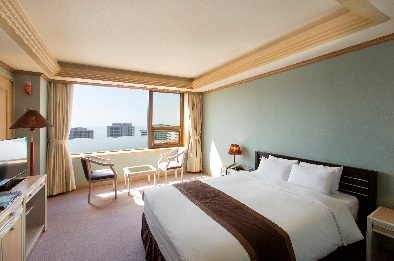 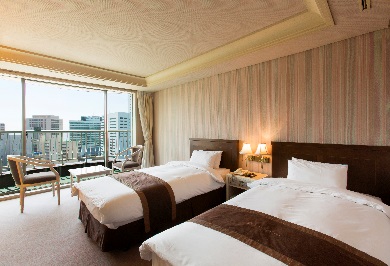 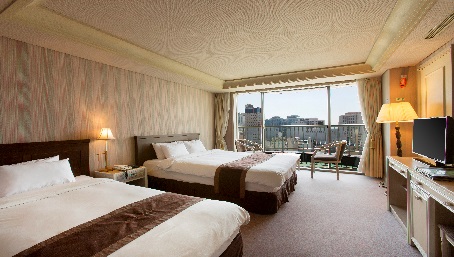 week, Friday : KRW 66,000Saturday : KRW 99,000week, Friday : KRW 66,000Saturday : KRW 99,000week, Friday : KRW 66,000Saturday : KRW 99,000week, Friday : KRW 66,000Saturday : KRW 99,000week, Friday : KRW 66,000Saturday : KRW 99,000week, Friday : KRW 66,000Saturday : KRW 99,000week, Friday : KRW 66,000Saturday : KRW 99,000week, Friday : KRW 66,000Saturday : KRW 99,000No. of Person for breakfast (per person / meal) KRW 13,200No. of Person for breakfast (per person / meal) KRW 13,200No. of Person for breakfast (per person / meal) KRW 13,200No. of Person for breakfast (per person / meal) KRW 13,200No. of Person for breakfast (per person / meal) KRW 13,200No. of Person for breakfast (per person / meal) KRW 13,200The rates above include 10% tax.Guest rooms at discounted rates have been reserved for conference participants in the hotel. Please make sure your room reservation should be made by March 18, 2017.Original rates will be applied to all room reservation made after March 18, 2017.Booking GuaranteedThe rates above include 10% tax.Guest rooms at discounted rates have been reserved for conference participants in the hotel. Please make sure your room reservation should be made by March 18, 2017.Original rates will be applied to all room reservation made after March 18, 2017.Booking GuaranteedThe rates above include 10% tax.Guest rooms at discounted rates have been reserved for conference participants in the hotel. Please make sure your room reservation should be made by March 18, 2017.Original rates will be applied to all room reservation made after March 18, 2017.Booking GuaranteedThe rates above include 10% tax.Guest rooms at discounted rates have been reserved for conference participants in the hotel. Please make sure your room reservation should be made by March 18, 2017.Original rates will be applied to all room reservation made after March 18, 2017.Booking GuaranteedThe rates above include 10% tax.Guest rooms at discounted rates have been reserved for conference participants in the hotel. Please make sure your room reservation should be made by March 18, 2017.Original rates will be applied to all room reservation made after March 18, 2017.Booking GuaranteedThe rates above include 10% tax.Guest rooms at discounted rates have been reserved for conference participants in the hotel. Please make sure your room reservation should be made by March 18, 2017.Original rates will be applied to all room reservation made after March 18, 2017.Booking GuaranteedThe rates above include 10% tax.Guest rooms at discounted rates have been reserved for conference participants in the hotel. Please make sure your room reservation should be made by March 18, 2017.Original rates will be applied to all room reservation made after March 18, 2017.Booking GuaranteedThe rates above include 10% tax.Guest rooms at discounted rates have been reserved for conference participants in the hotel. Please make sure your room reservation should be made by March 18, 2017.Original rates will be applied to all room reservation made after March 18, 2017.Booking GuaranteedThe rates above include 10% tax.Guest rooms at discounted rates have been reserved for conference participants in the hotel. Please make sure your room reservation should be made by March 18, 2017.Original rates will be applied to all room reservation made after March 18, 2017.Booking GuaranteedThe rates above include 10% tax.Guest rooms at discounted rates have been reserved for conference participants in the hotel. Please make sure your room reservation should be made by March 18, 2017.Original rates will be applied to all room reservation made after March 18, 2017.Booking GuaranteedCard TypeCard TypeName on CardName on CardName on CardCard No.Card No.SignatureSignatureExp. DateExp. DateExp. DateExp. Date( / / ) ( / / ) 